During the period from 10/01/2018 to 10/31/2018 the Commission accepted applications to assign call signs to, or change the call signs of the following broadcast stations. Call Signs Reserved for Pending Sales Applicants New or Modified Call SignsPUBLIC NOTICE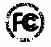 PUBLIC NOTICEReport No. 620Media Bureau Call Sign Actions11/13/2018Call SignServiceRequested ByCityStateFile-NumberFormer Call SignWPVQAMSAGA COMMUNICATIONS OF NEW ENGLAND, LLCORANGE-ATHOLMABAL-20180926AAJWFATWSGRFMST. GABRIEL RADIO, INC.NEW BOSTONOH20180917ABGWUKVRow NumberEffective DateCall SignServiceAssigned ToCityStateFile NumberFormer Call Sign110/01/2018WFFC-LDLDHC2 BROADCASTING INC.MIDLANDMIKSET-LD210/01/2018WHNBFMBOLD GOLD MEDIA GROUP, L.P.HANCOCKNYWQFM310/01/2018WQFMAMTHE SCRANTON TIMES, L.P.WILKES-BARREPAWBAX410/02/2018KUAK-LPFLDAKOTA MEDIA ACCESSBISMARCKNDKDAK-LP510/02/2018WLYDFMMIDWEST COMMUNICATIONS, INC.CHANDLERINWLFW610/04/2018KXNU-LDLDFAITH AND POWER COMMUNICATIONS, INC.LAREDOTXK10QK-D710/04/2018WGCW-LDLDGRAY TELEVISION LICENSEE, LLCENTERPRISEALWZBJ-LD810/05/2018KWMJFMPROTELSE LLCCOTULLATX20151009AAFNew910/05/2018KZPLFMPROTELSE LLCENCINALTX20151009AADNew1010/05/2018WNHO-LPLPAMERICAN CHRISTIAN TELEVISION SERVICES, INC.DefianceOHBAL-20180719AAGWDFM-LP1110/05/2018WPVQ-FMFMSAGA COMMUNICATIONS OF NEW ENGLAND, LLCGREENFIELDMAWPVQ1210/06/2018KEVGFMTORRES MEDIA GROUP, LLCSANDERSONTX20151013AIQNew1310/06/2018KWNFFMTORRES MEDIA GROUP, LLCO'DONNELLTX20151013AIHNew1410/10/2018KKLKFMNOME SEVENTH-DAY ADVENTIST CHURCHSAVOONGAAK20180509ADMNew1510/10/2018KPZXFMGIRALDO, LUIS EPADUCAHTX20151013ABMNew1610/10/2018WEGOAM2B PRODUCTIONS LLCCONCORDNCWTIX1710/11/2018WPCOAMALPHA MEDIA LICENSEE LLCCOLUMBIASCWOIC1810/12/2018KTYKFMBD SUPERVISORS, LOUISIANA STATE UNIVERSITY AND A&M COLLEGEOVERTONTX20180716AAXKPXI1910/15/2018KQFA-LPFLLAFAYETTE JESUCRISTO ES MI REFUGIOLAFAYETTELA20131114ADCNew2010/15/2018WZOSFMWOODWARD COMMUNICATIONS, INC.BERLINWIBALH-20180314ACBWBJZ2110/16/2018WHUA-LPLPYING HUA BENNSCHATTANOOGATNWYHB-LP2210/16/2018WLRI-LPFLWLRI INCORPORATEDGAPPAWTPA-LP2310/19/2018KHRKFMCHISHOLM TRAIL BROADCASTING COHENNESSEYOKKHEO2410/19/2018KWOFFMCHISHOLM TRAIL BROADCASTING COWAUKOMISOKKWEO2510/19/2018WVXSFMWEST VA. SCHS. FOR DEAF AND BLINDROMNEYWVWVSB2610/19/2018WYMWAMPOSITIVE ALTERNATIVE RADIO, INC.HURRICANEWVBAL-20180713AABWMUX2710/23/2018WSJT-LDLDENGLE BROADCASTING, LLCATLANTIC CITYNJWMGM-LD2810/24/2018KFCYFMCEDAR COVE BROADCASTING, INC.GRANTSNMKKGT2910/30/2018KFMY-LDLDONE MINISTRIES, INC.PetalumaCAK06QM-D3010/30/2018KITTFMCHISHOLM TRAIL COMMUNICATIONS LLCHICOTX20151009AIFNew3110/30/2018KRWIFMRUBIN BROADCASTING, INC.WOFFORD HEIGHTSCAKTOX-FM3210/30/2018KZYNFMREDROCK BROADCASTING, INC.TOQUERVILLEUTKSGX3310/31/2018KJKBFMWACO ENTERTAINMENT GROUP, LLCEARLYTX20151013AHENew3410/31/2018KLTOFMWACO ENTERTAINMENT GROUP, LLCMOODYTX20151013AIDNew3510/31/2018KTJKFMWACO ENTERTAINMENT GROUP, LLCHAWLEYTX20151013AGTNew3610/31/2018KTNGFMTHE CHICKASAW NATIONCONNERVILLEOK20171201AMMNew3710/31/2018WLKWFMEDUCATIONAL MEDIA FOUNDATIONCELORONNY20180814ABJWLKW-FM-F C C-